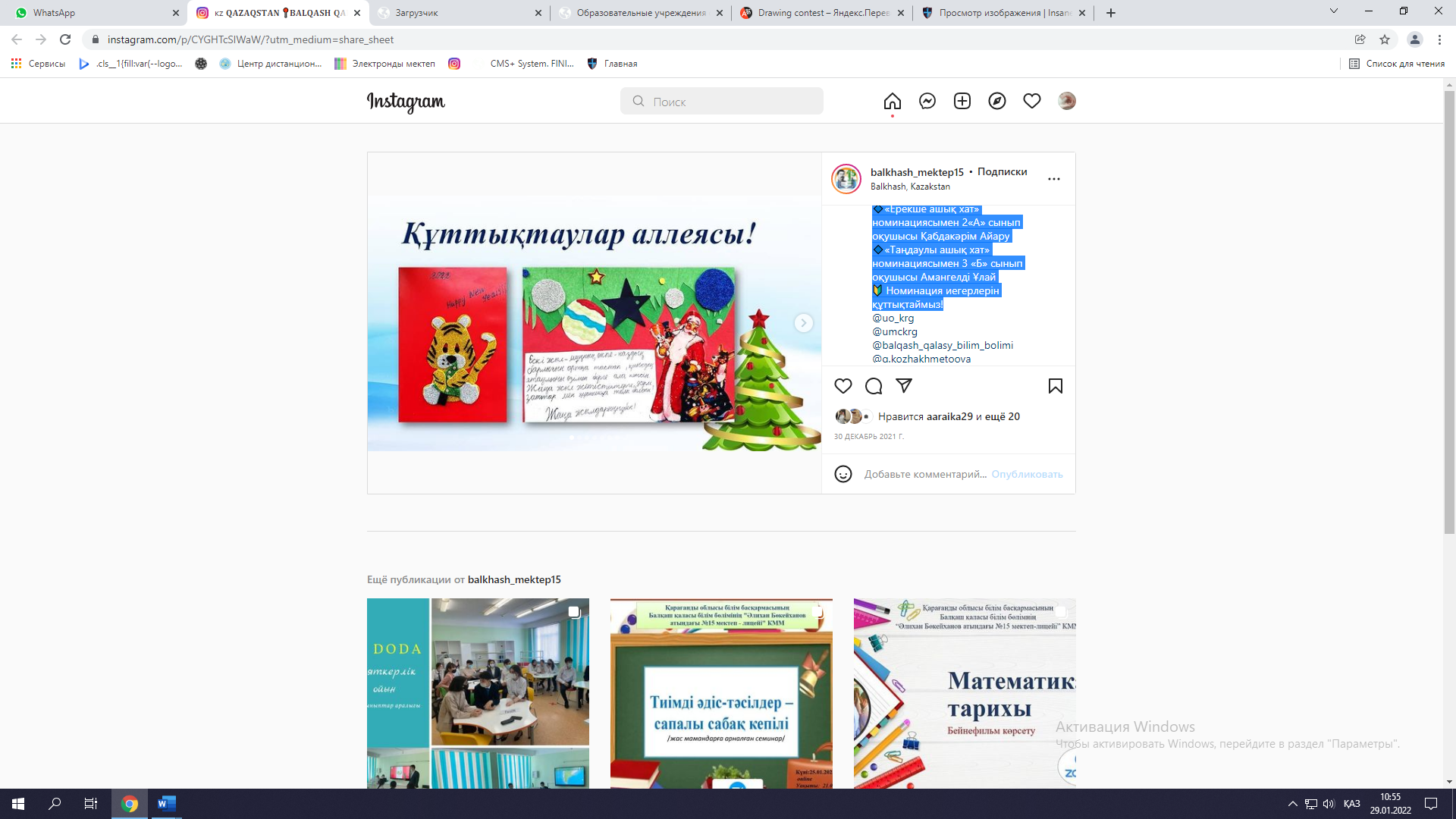 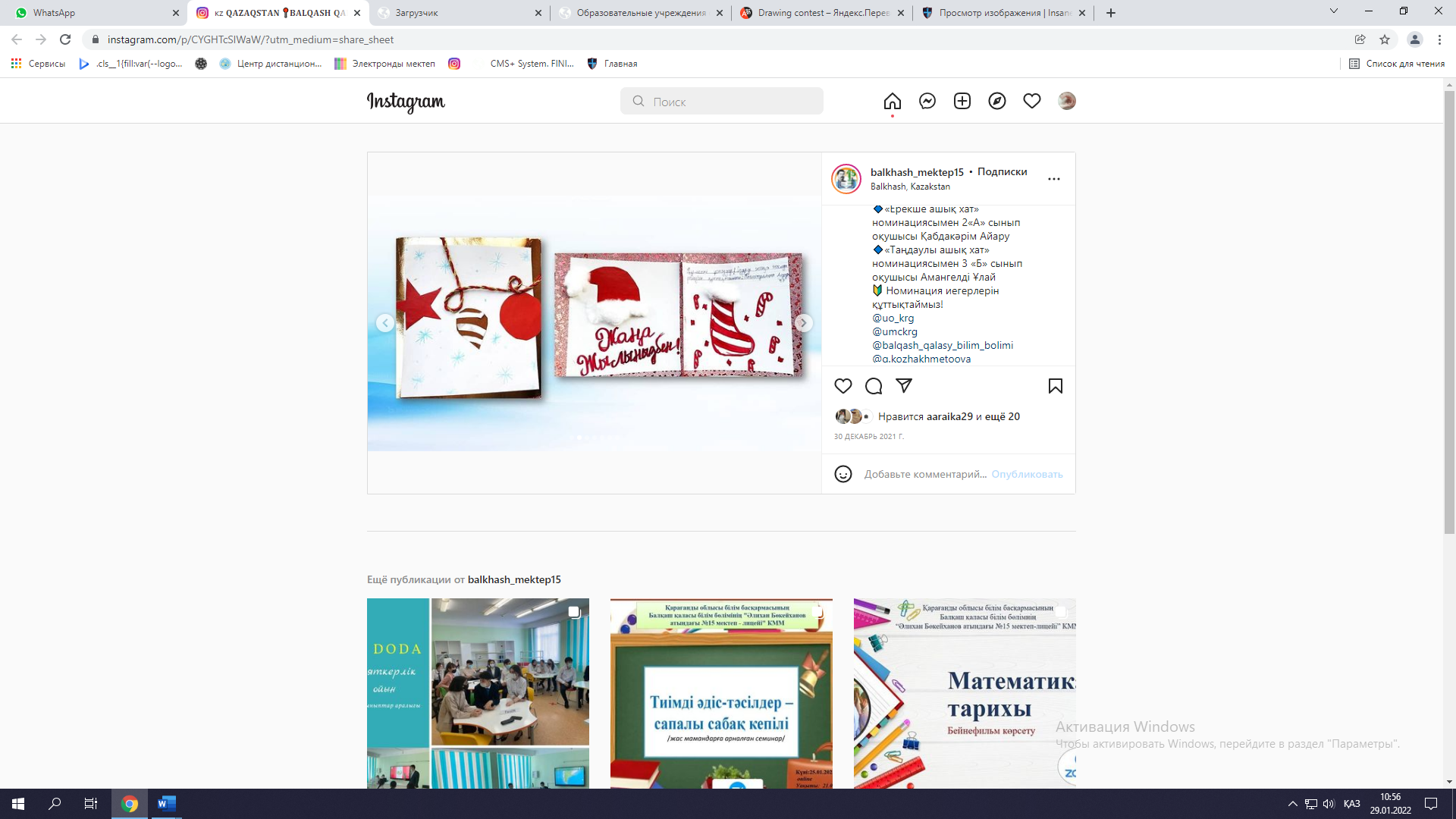 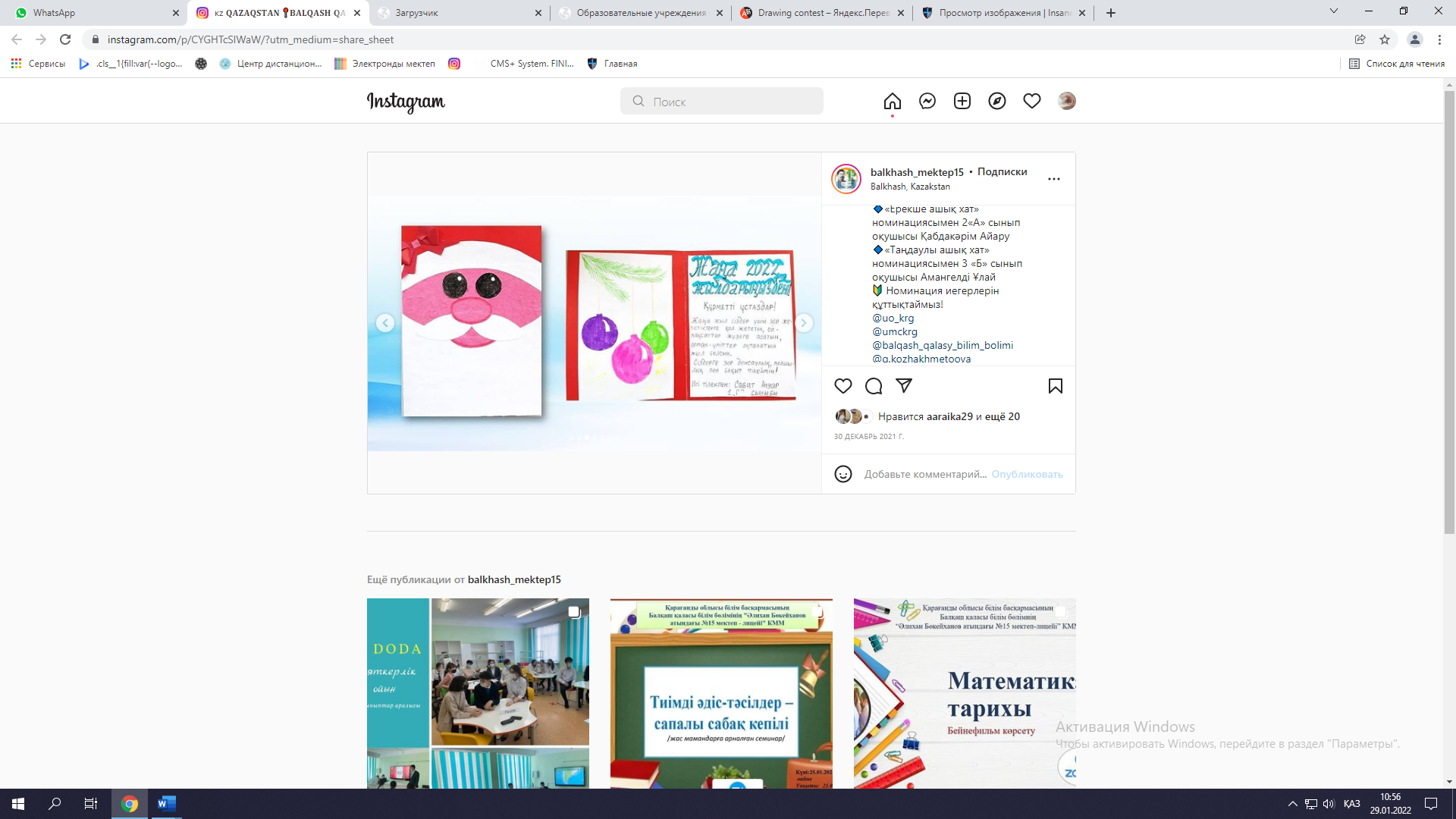 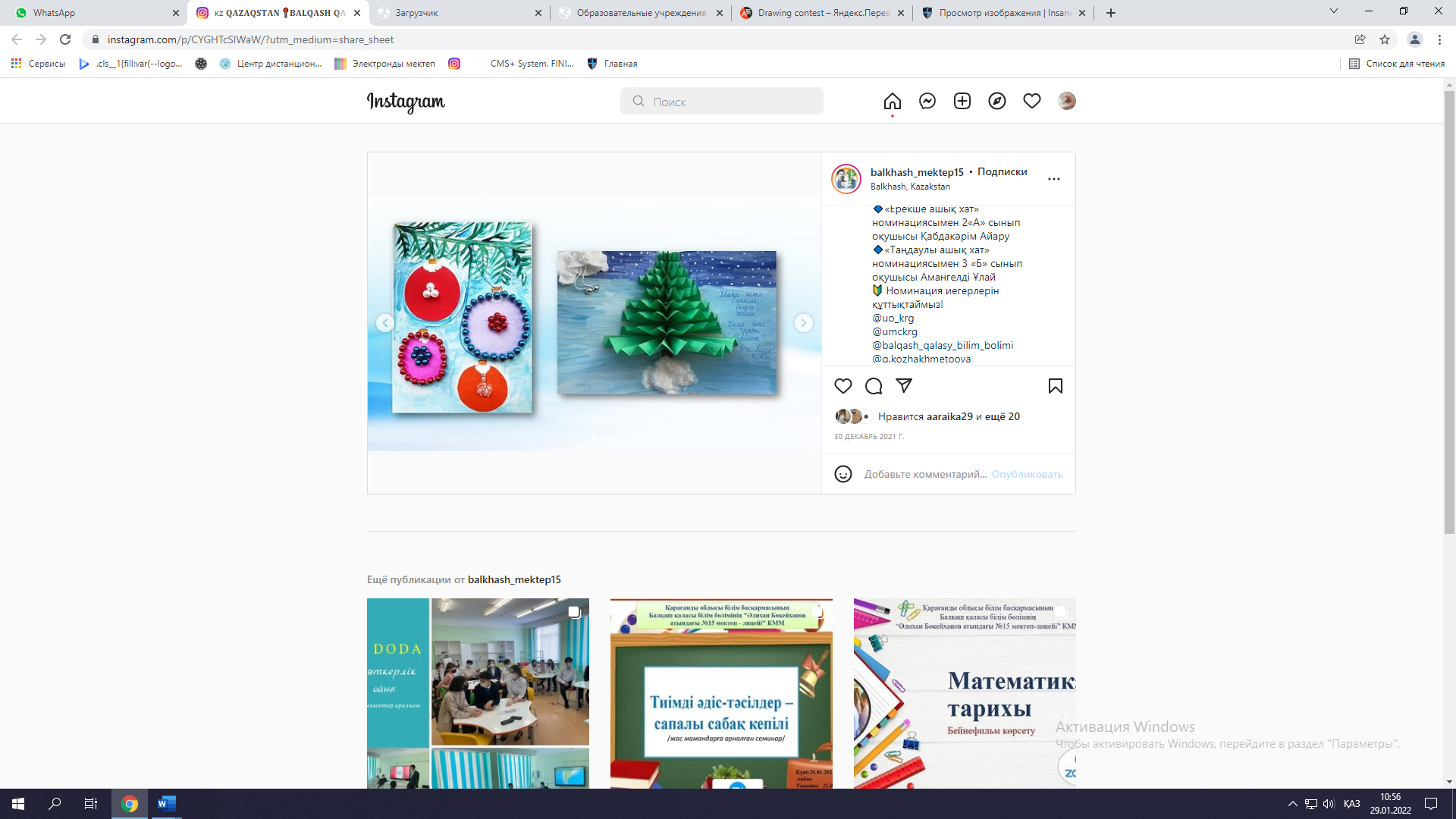 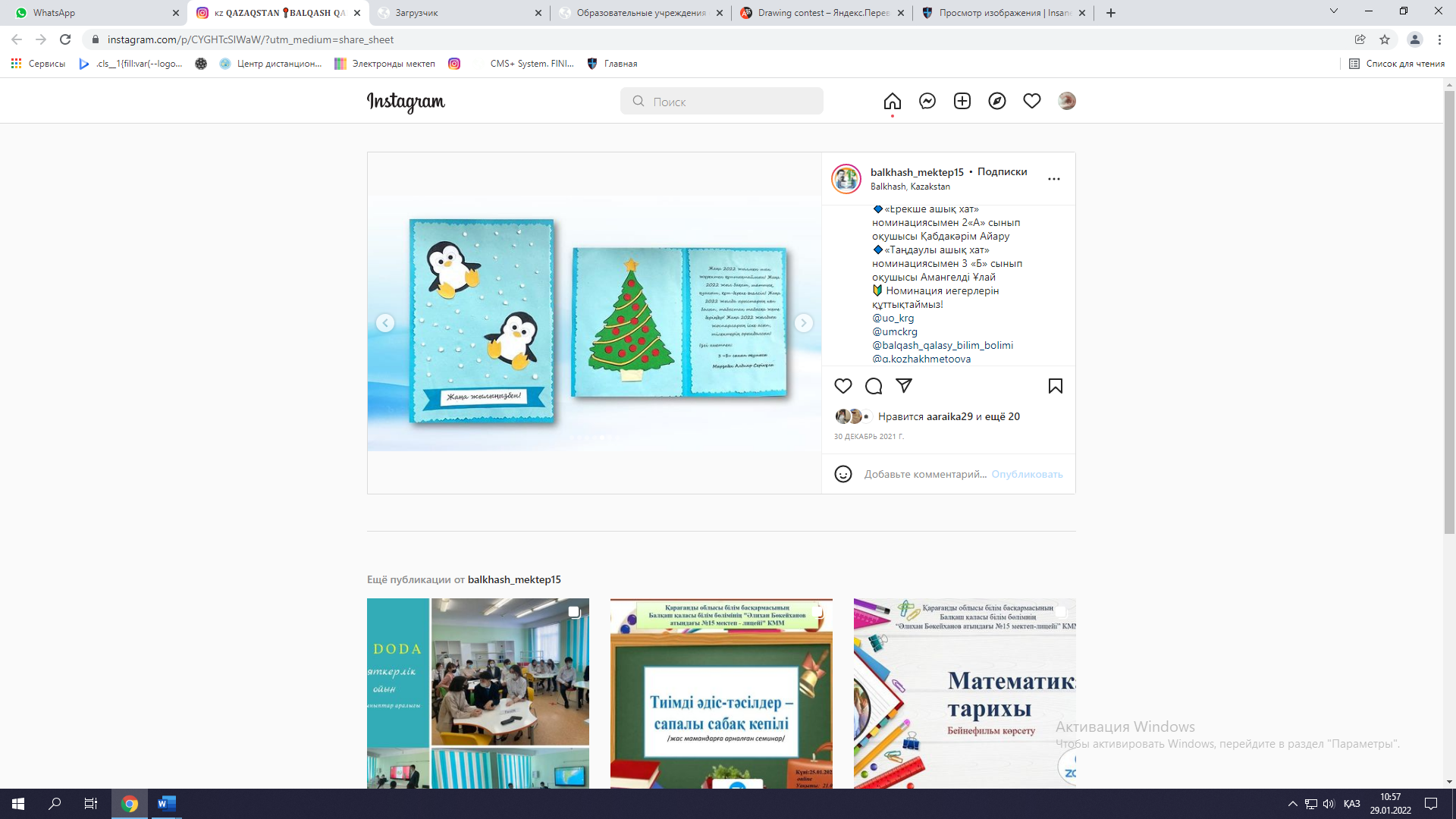 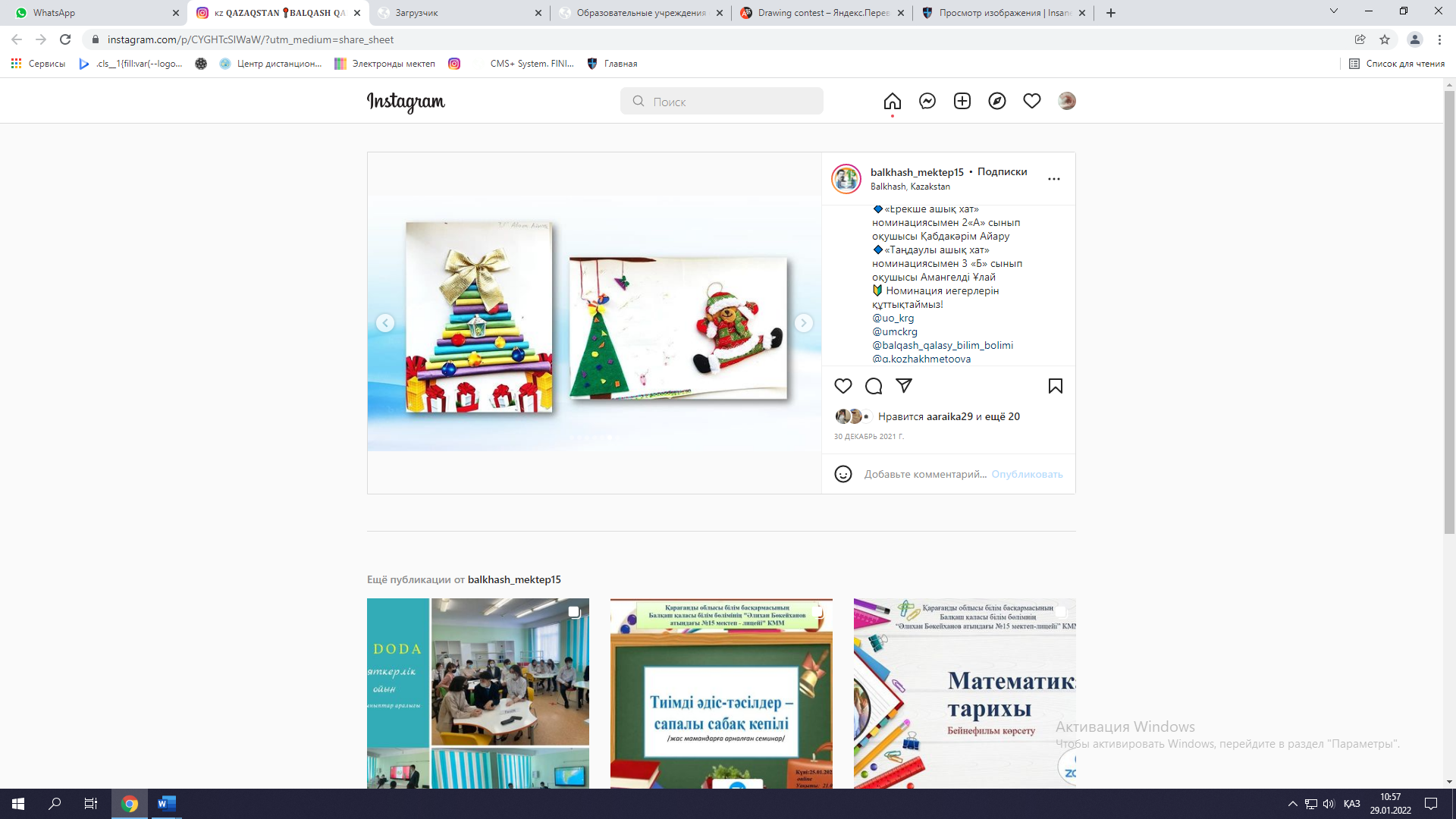 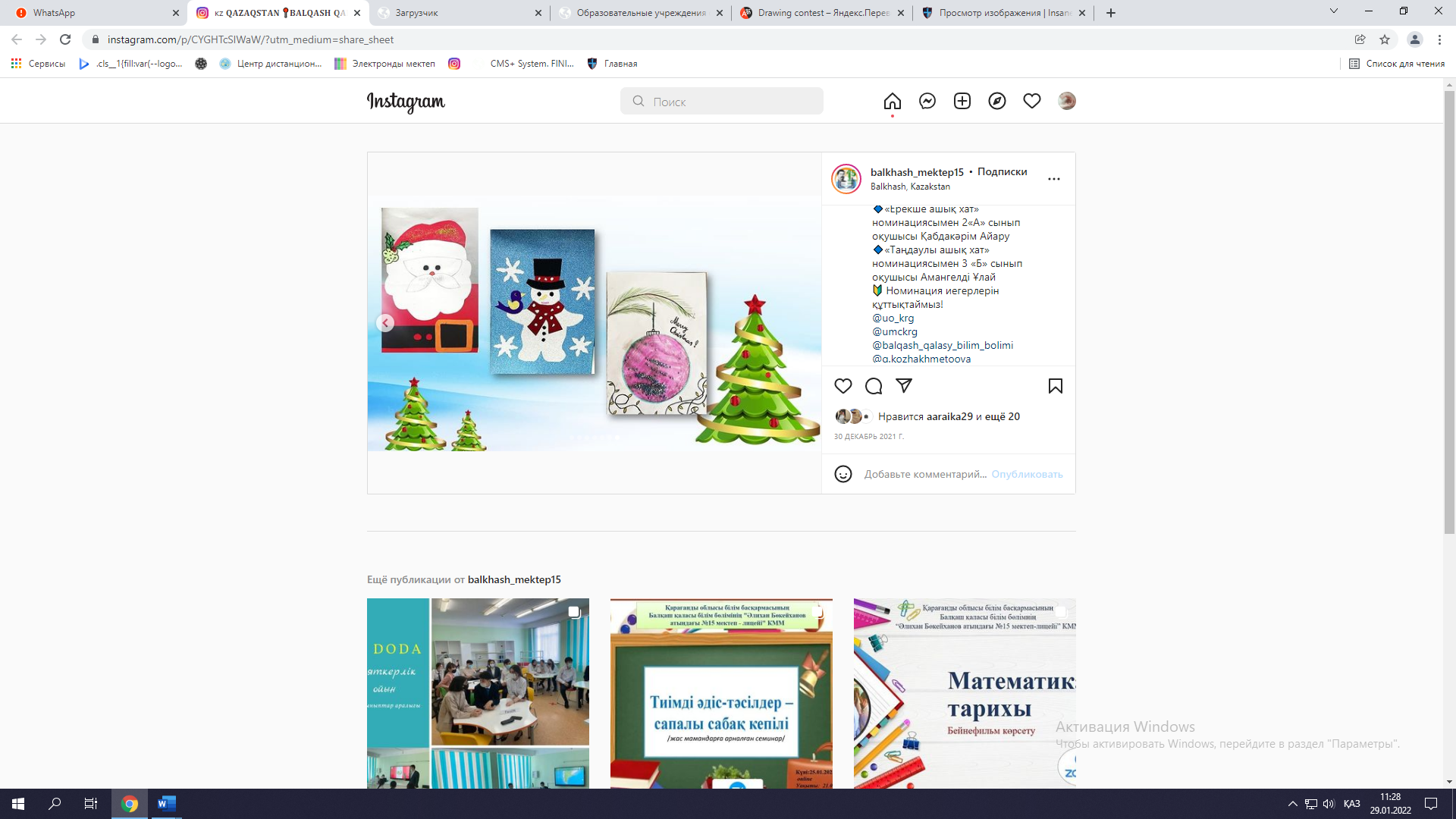 Мектеп-лицейде мәдениет және өнер фракциясының ұйымдастыруымен 1-11 сыныптар арасында "Құттықтаулар аллеясы!" ашық хаттар көрмесі өтті.
🔹«Сәнді ашық хат» номинациясымен 3 «Б» сынып оқушысы Мырзабек Алдияр
🔹«Сreative-ті ашық хат» номинациясымен 1 «Г» сынып оқушысы Манатбек Жансая
🔹«Үздік ашық хат» номинациясымен 1 «Г» сынып оқушысы Тусупханов Нурислам
🔹«Ерекше ашық хат» номинациясымен 2«А» сынып оқушысы Қабдакәрім Айару
🔹«Таңдаулы ашық хат» номинациясымен 3 «Б» сынып оқушысы Амангелді Ұлай
🔰 Номинация иегерлерін құттықтаймыз!